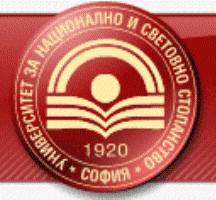 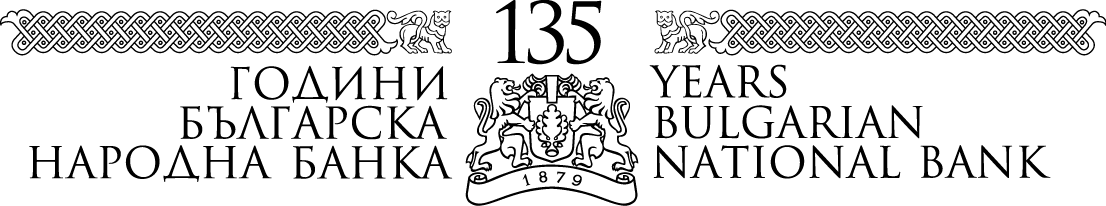 Call for PapersAnnouncing the 9th Conference of the South-Eastern Monetary History Network (SEEMHN)hosted by the University of National and World Economy (UNWE),supported by the Bulgarian National Bank (BNB)in Sofia, Bulgariaon October 9-10, 2014Following the success of the first seven annual conferences of the South-Eastern European Monetary History Network held by the central banks in the region: Sofia (BNB) in 2006, Vienna (OeNB) in 2007, Athens (BoG) in 2008, Belgrade (NBS) in 2009, Istanbul (TCMB) in 2010, Bucharest (NBR) in 2011, Tirana (BA) in 2012, and particularly the enthusiasm and success of the 8th conference organized by the University of Picardie Jules Verne and its research center CRIISEA in 2013 in Amiens, France, the University of National and World Economy (UNWE) take great pleasure in hosting the 9th Annual Conference in 2014, supported by the BNB.The 9th SEEMHN Conference will take place on October 9-10, 2014, in Sofia, Bulgaria. The topic of the conference will be Exploring South-Eastern Europe in a Historical and Comparative Perspective.The latest financial crisis followed by a prolonged economic recession renews the interest, for both academics and practitioners, in exploring episodes of economic development in historical and comparative perspectives in search for successful monetary and fiscal policies. Being part of the European Periphery, South-Eastern European countries provide a diversity of economic measures looking for a solution between national objectives and European partners. The use of historical experiences may provide useful insights in understanding the present and hence allow designing solutions for the future.As such, the 9th SEEMHN Conference aims at enabling academics and professionals to come together and discuss their latest research findings. The following topics will be privileged:Development and growth issues at the periphery   Financial and banking system at the periphery Central banks and monetary policies at the periphery Sovereign economic policy and debt issues Economic nationalism in a historical perspectiveEconomic thought at the Balkans in comparative perspectiveThe focus of the conference will be on SEE countries as an integral part of the European experience and in comparison with other countries around the world.The Organizing Committee would like to invite all researchers from academic, central banking and commercial banking institutions to submit paper proposals or to contribute to conference discussions. Interested researchers should submit their papers or extended proposals to (9SEEMHN@gmail.com) no later than September 1st, 2014. Authors of the accepted papers will be notified no later than September 19, 2014. The conference version of the paper and the presentation version are expected by October 3, 2014. The papers should meet the usual scientific standards and address the main theme of the conference in a broad interpretation. Selected papers will be published in a special issue of Economic Alternatives Journal (University of National and World Economy). Participation in the conference is not conditional upon presenting a paper. Kind regards, Nikolay NenovskyKalina DimitrovaPencho PenchevOn behalf of the Organizing CommitteeScientific Committee:Chair: Stati Statev (Rector, University of National and World Economy, Member of the Bulgarian National Bank Governing Council)Darko Bohnec (Bank of Slovenia, Vice Governor)Kalina Dimitrova (Bulgarian National Bank, Monetary History Project)Nikola Fabris (Central Bank of , Chief Economist)Alfredo Gigliobianco (Bank of Italy, Head of the Historical Research Office) Branko Hinic (National Bank of Serbia, Economic Analysis and Research Department)Sophia Lazaretou (Bank of , Senior Research Economist, Economic Research Department)Veselin Minchev (Institute of Economics, Bulgarian Academy of Sciences)Xavier Richet (Jean Monnet Chair, University Paris 3)Doris Ritzberger-Grünwald (OeNB, Director of the Economic Analysis and Research Department)Matthias Morys (York University, Department of Economics) Nikolay Nenovsky (CRIISEA, University of Picardie Jules Verne, University of World and National Economy)Kim Oosterlinck (Free University of Brussels, SBS-EM)Pencho Penchev (University of National and World Economy) Altin Tanku (Bank of Albania, Head of Research Department)Svetla Tochkova (University of National and World Economy)George Virgil Stoenescu (National Bank of Romania, Member of the Board of Directors)Boris Vujcic (Croatian National Bank, Governor)Organizing Committee:Nikolay Nenovsky (University of Picardie Jules Verne, University of National and World Economy)Kalina Dimitrova (Bulgarian National Bank, Monetary History Project)Pencho Penchev (University of National and World Economy)Rumen Andreev (University of National and World Economy)